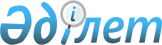 Об организации приписки граждан к призывному участку в 2012 году по Мангистаускому районуРешение Мангистауского районного акимата от 18 января 2012 года № 01. Зарегистрировано Департаментом юстиции Мангистауской области от 13 февраля 2012 года № 11-5-129

      В соответствии со статьей 17 Закона Республики Казахстан от 8 июля 2005 года № 74 «О воинской обязанности и воинской службе», со статьей 33 Закона Республики Казахстан от 23 января 2001 года № 148 «О местном государственном управлении и самоуправлении в Республике Казахстан» и Постановлением Правительства Республики Казахстан от 5 мая 2006 года № 371 «Об утверждении Правил о порядке ведения воинского учета военнообязанных и призывников в Республике Казахстан», аким Мангистауского района РЕШИЛ:



      1. В период января-марта месяца 2012 года провести приписку к призывному участку государственного учреждения «Отдел по делам обороны Мангистауского района» граждан мужского пола 1995 года рождения, которым в год приписки исполняется семнадцать лет.



      2. Директору государственного коммунального казенного предприятия «Мангистауская районная центральная больница» Нурлыбаевой Ж.С. (по согласованию) рекомендовать нижеследующие работы для исполнения:



      1) при медицинском освидетельствовании здоровье граждан в период приписки, привлекать более опытных врачей-специалистов и медицинских сестер;



      2) в период января-марта месяца 2012 года обеспечить проведение электрокардиограммы, сдачи анализов и флюрографических исследовании, а также анализа крови граждан подлежащих приписке к призывному участку;



      3) обеспечить врачей-специалистов необходимым медицинским инвентарем, флюрографическими пленками, бумагой для электрокардиограммы;



      3. Руководителям предприятий, учреждений, организаций и учебных заведений, независимо от форм собственности рекомендовать:



      1) оповещать граждан, подлежащих приписке, о вызове их в районной призывной участок и обеспечивать своевременное прибытие;



      2) освободить от работы (учебы) на время, необходимое для выполнения обязанностей, связанных с постановкой до призывников на воинский учет, с сохранением за ними места работы (учебы) и занимаемой должности;



      4. Рекомендовать начальнику государственного учреждения «Отдел внутренних дел Мангистауского района» Досжанову А.А. (по согласованию) во время проведения приписки граждан к призывному участку организовать порядок и соблюдение дисциплины в участке, а также контролировать прибытие и пресекать уклонение граждан от приписки к призывному участку;



      5. Акимам села и сельских округов в период проведения приписки на призывной участок, организовать оповещение и обеспечить своевременное прибытие до призывников.



      6. Контроль за выполнением настоящего решения возложить на заместителя акима района Кыланову Т.А.



      7. Настоящее решение вводится в действие по истечении десяти календарных дней после первого официального опубликования.      Аким района                             К.Боканов      СОГЛАСОВАНО:

      Директор государственного

      коммунального казенного

      предприятия «Мангистауская

      центральная районная больница»

      Нурлыбаева Жанар Сайыновна

      18 января 2012 год      Начальник государственного

      учреждения «Отдела внутренных

      дел Мангистауского района»

      Досжанов Амангелди Аскарович

      18 января 2012 год      Начальник государственного

      учреждения «Отдела по делам

      обороны Мангистауского района»

      Шегебаев Самат Узакбаевич

      18 января 2012 год
					© 2012. РГП на ПХВ «Институт законодательства и правовой информации Республики Казахстан» Министерства юстиции Республики Казахстан
				